День семьи в детском саду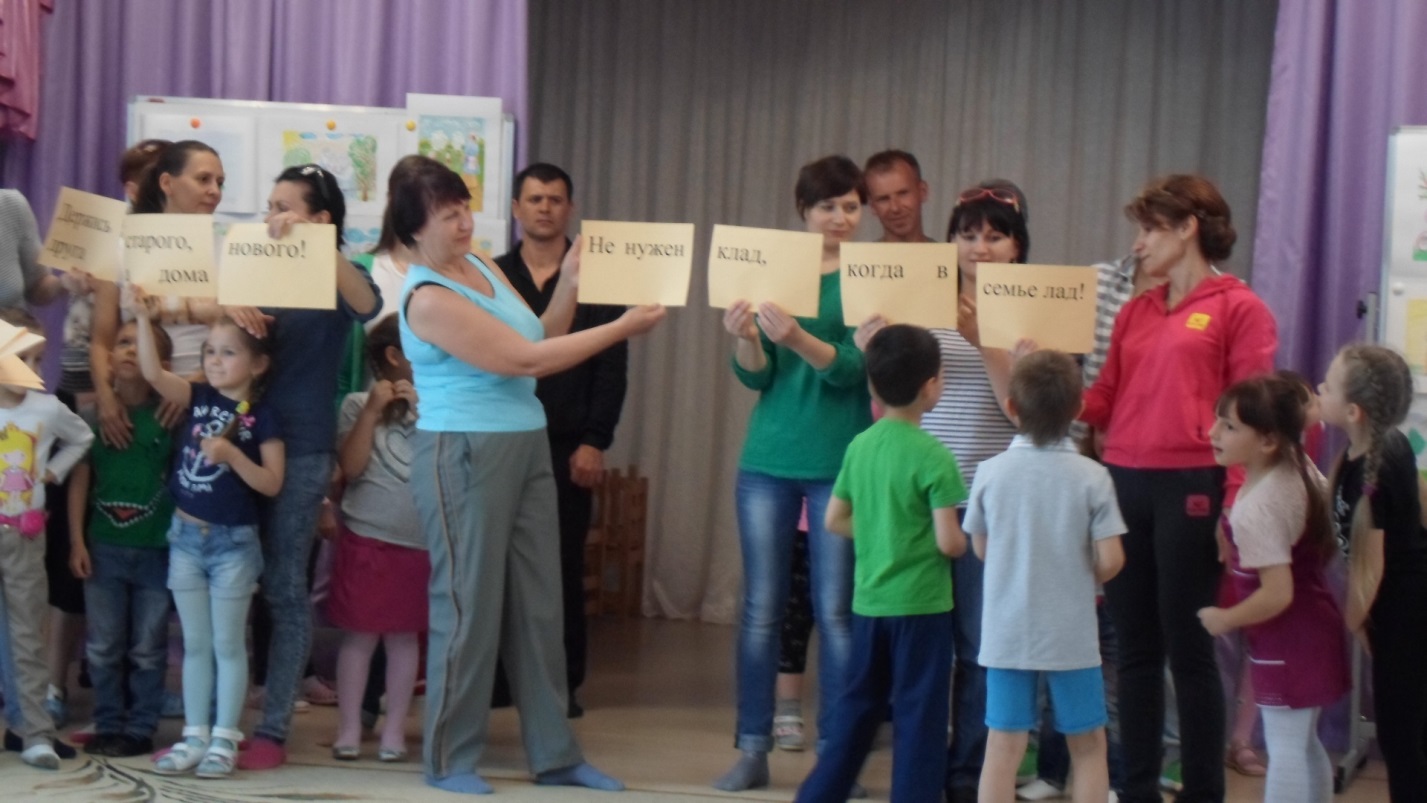 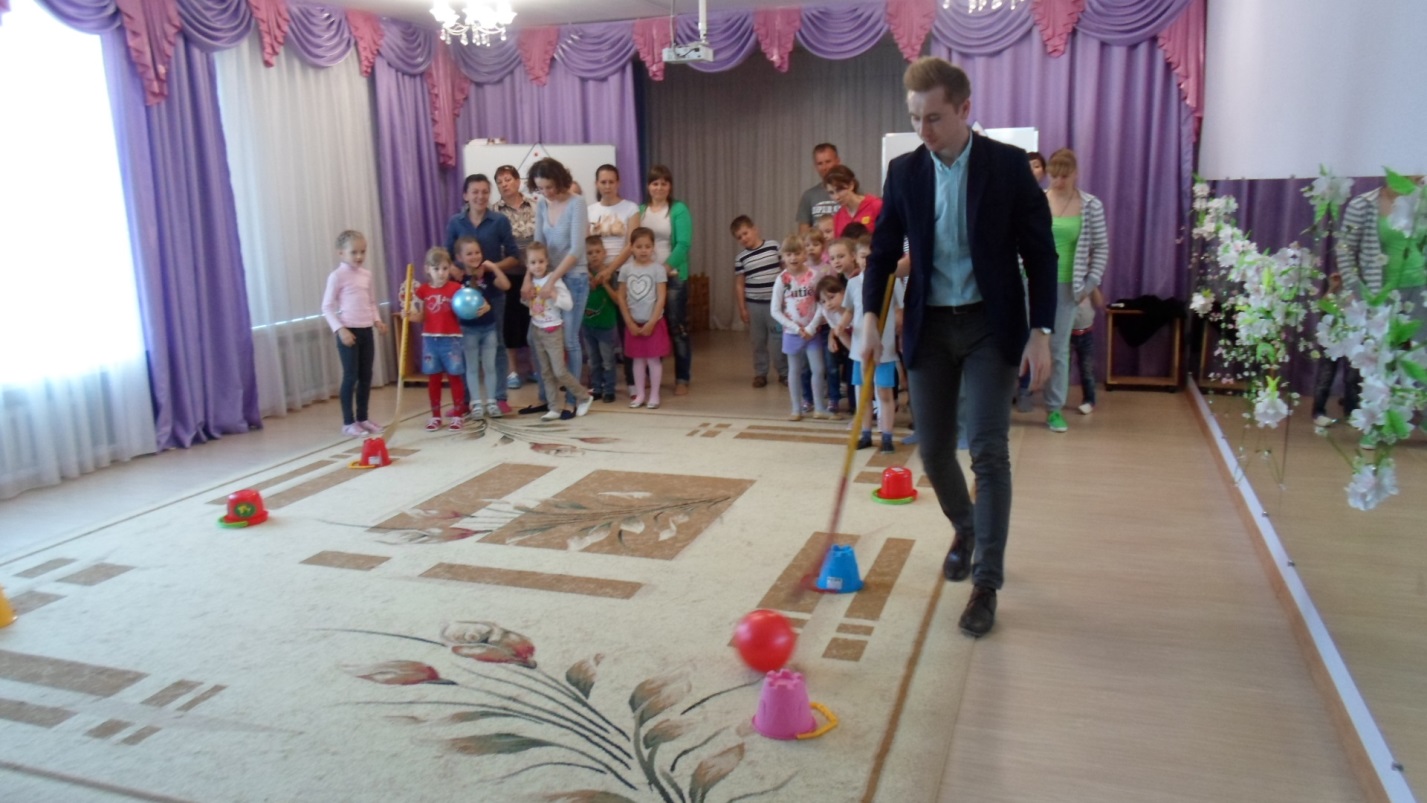 Выставка «Лучшая композиция из овощей, фруктов и ягод» в рамках природоохранной акции «Дары природы» 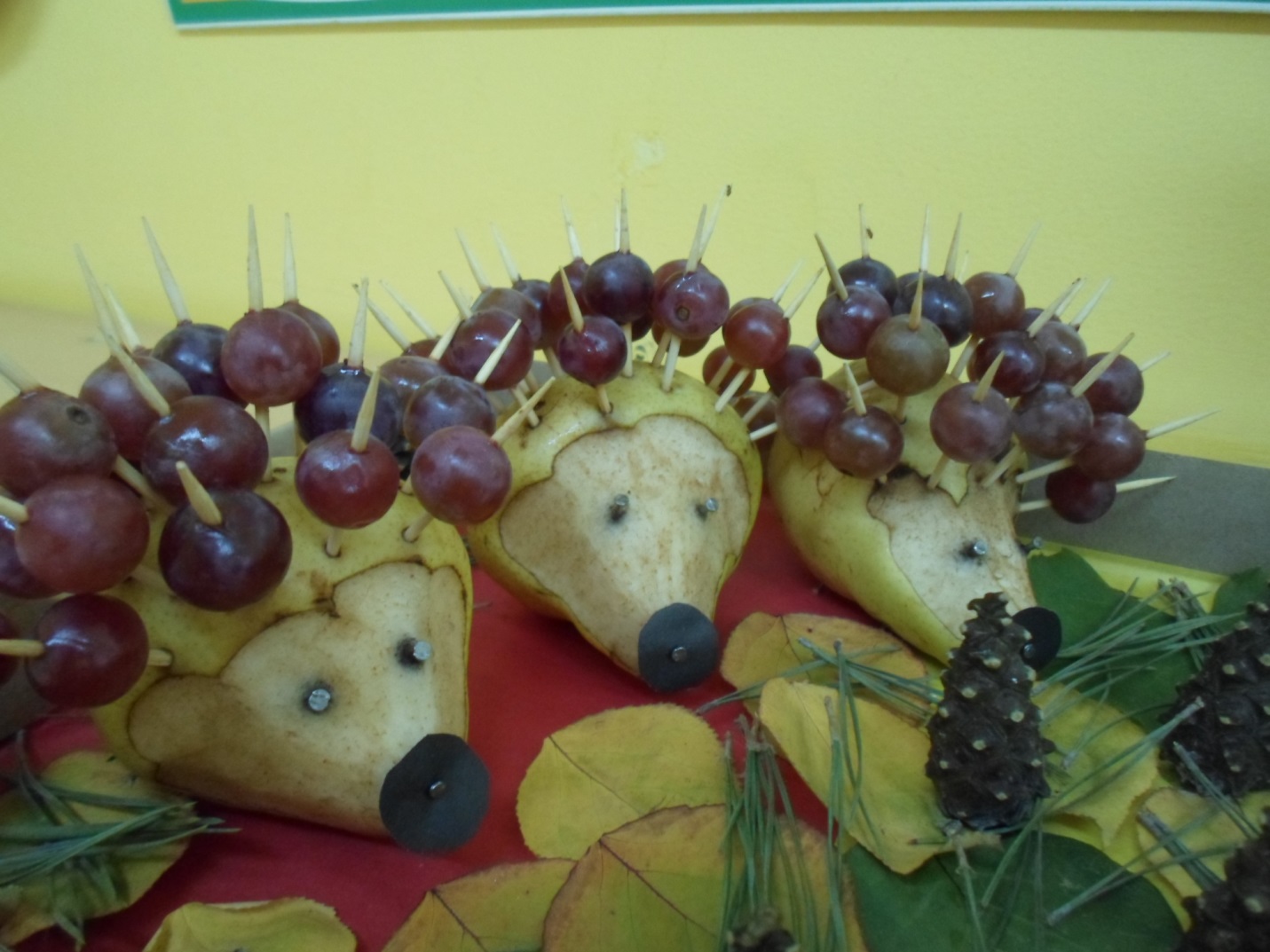 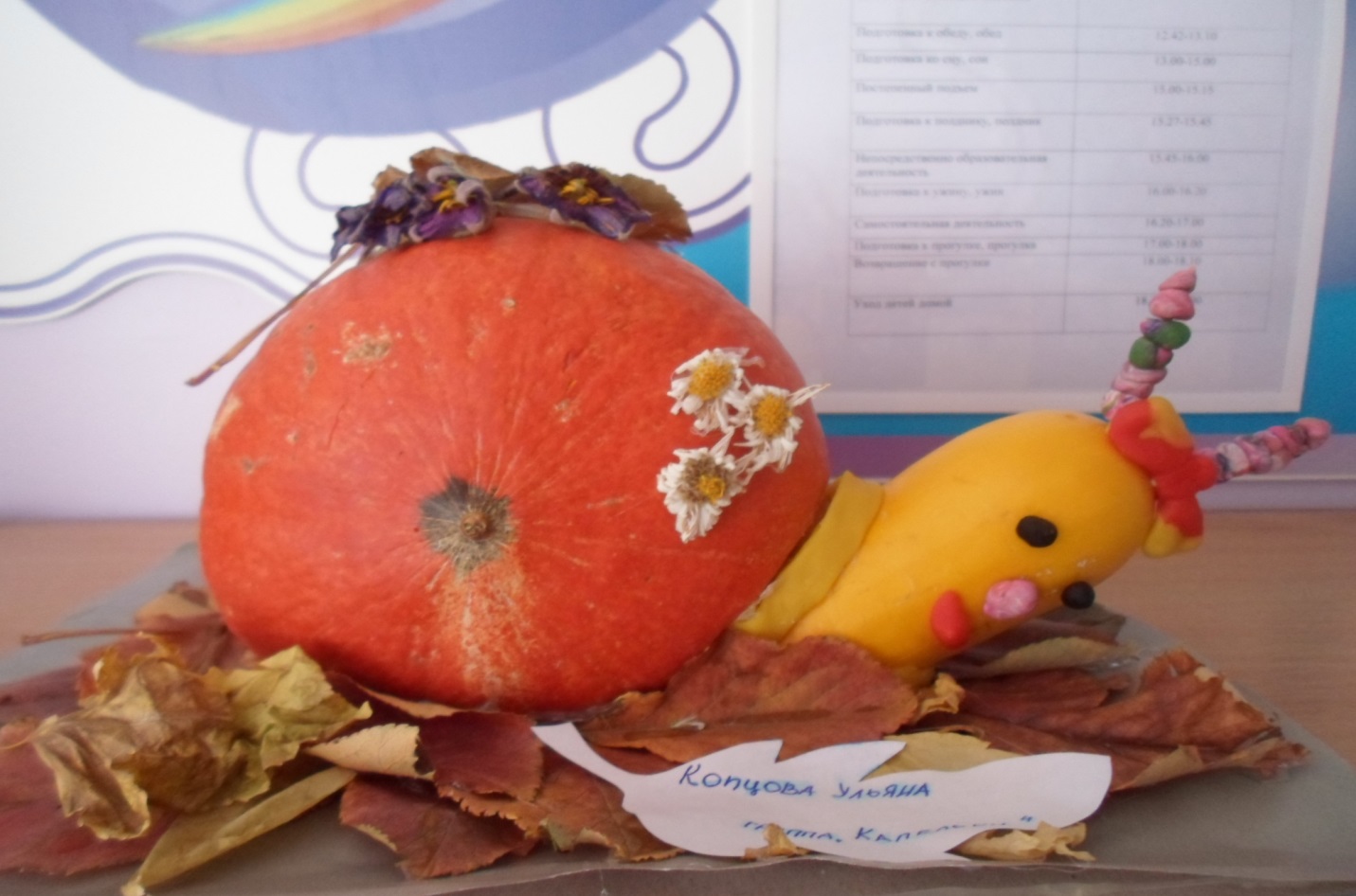 Конкурс «Самая лучшая клумба» в рамках природоохранной акции «Украсим землю цветами»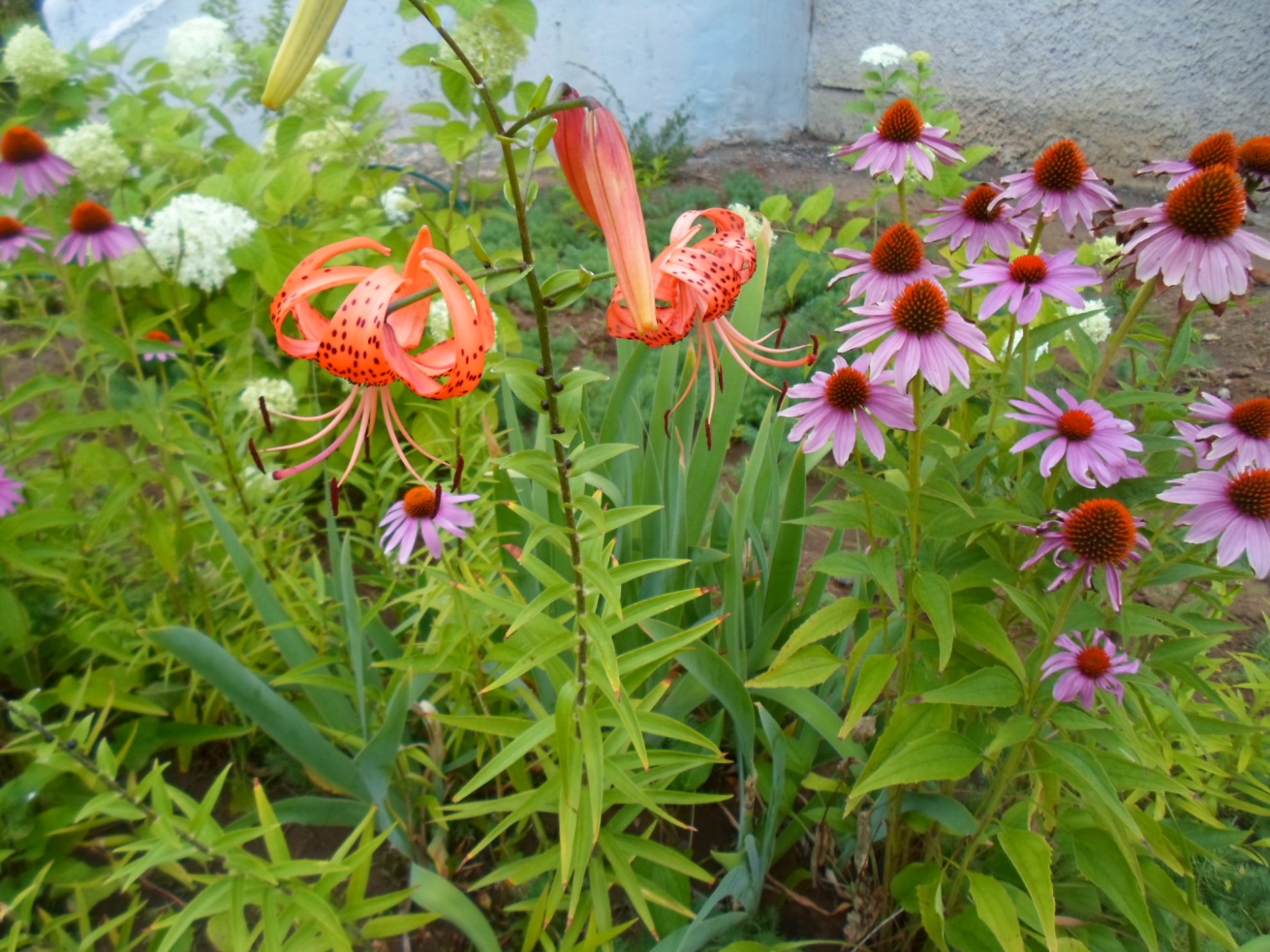 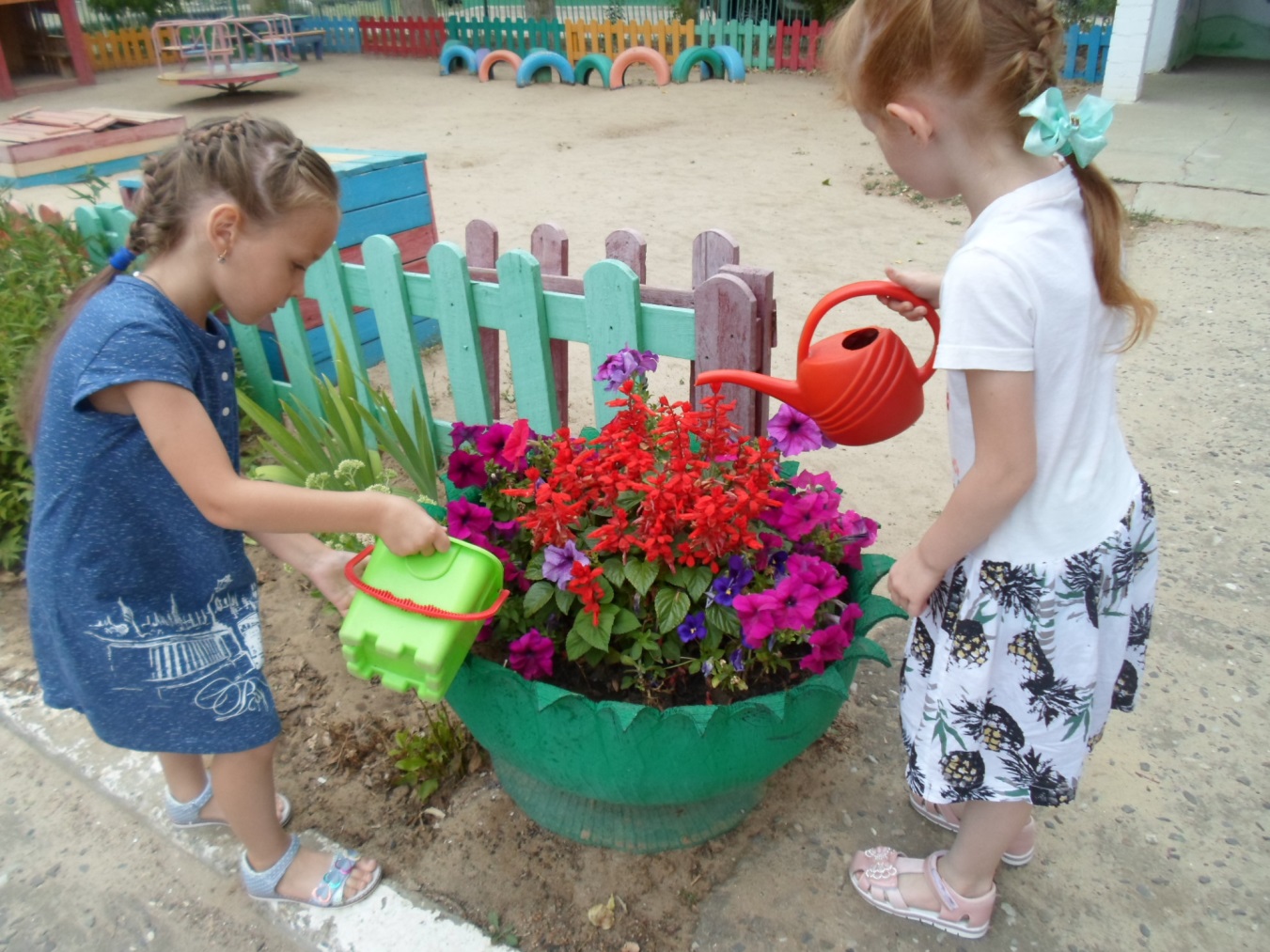 Конкурс поделок «Такие разные ёлочки» в рамках природоохранной акции «Сохраним зелёную красавицу»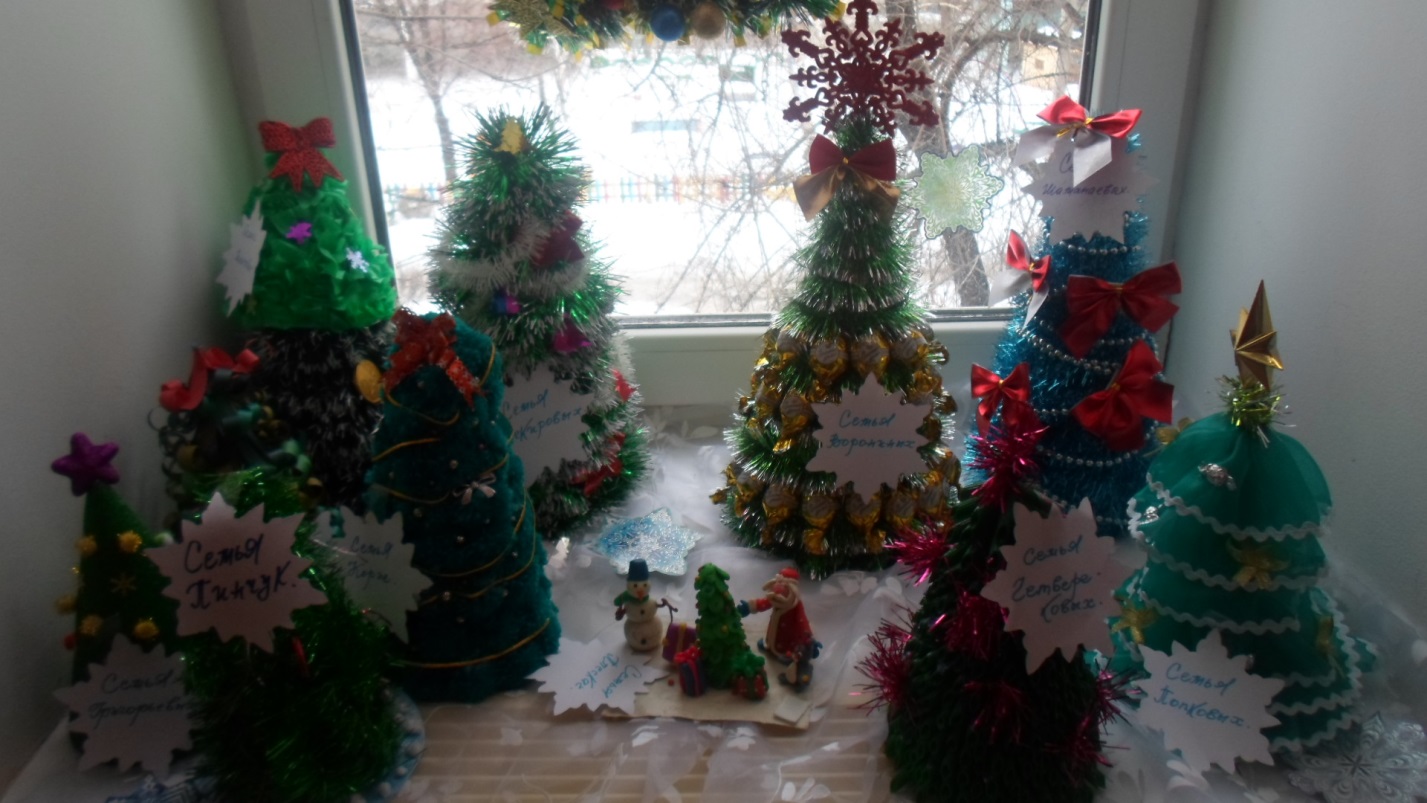 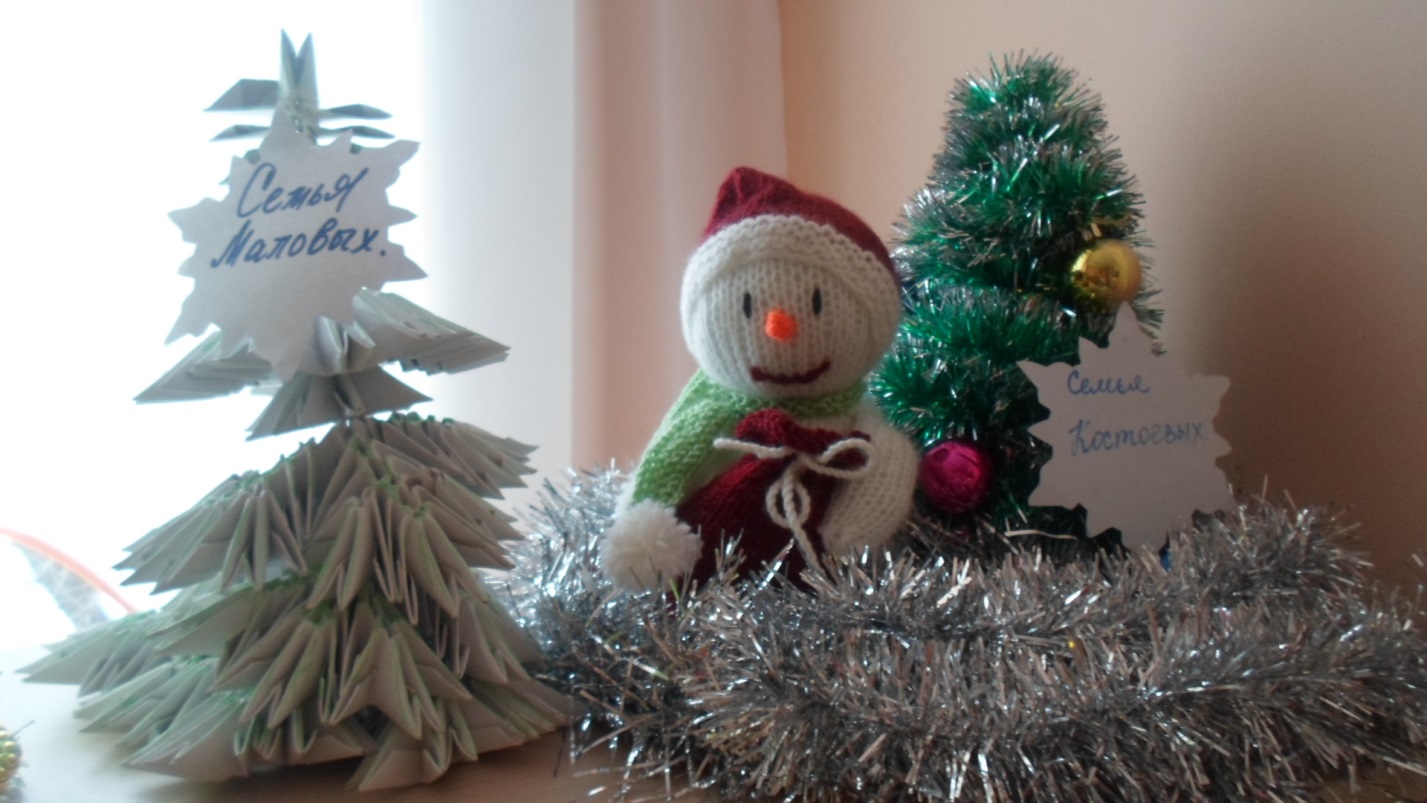 Уход за огородом  в рамках природоохранной акции «Огород на окне»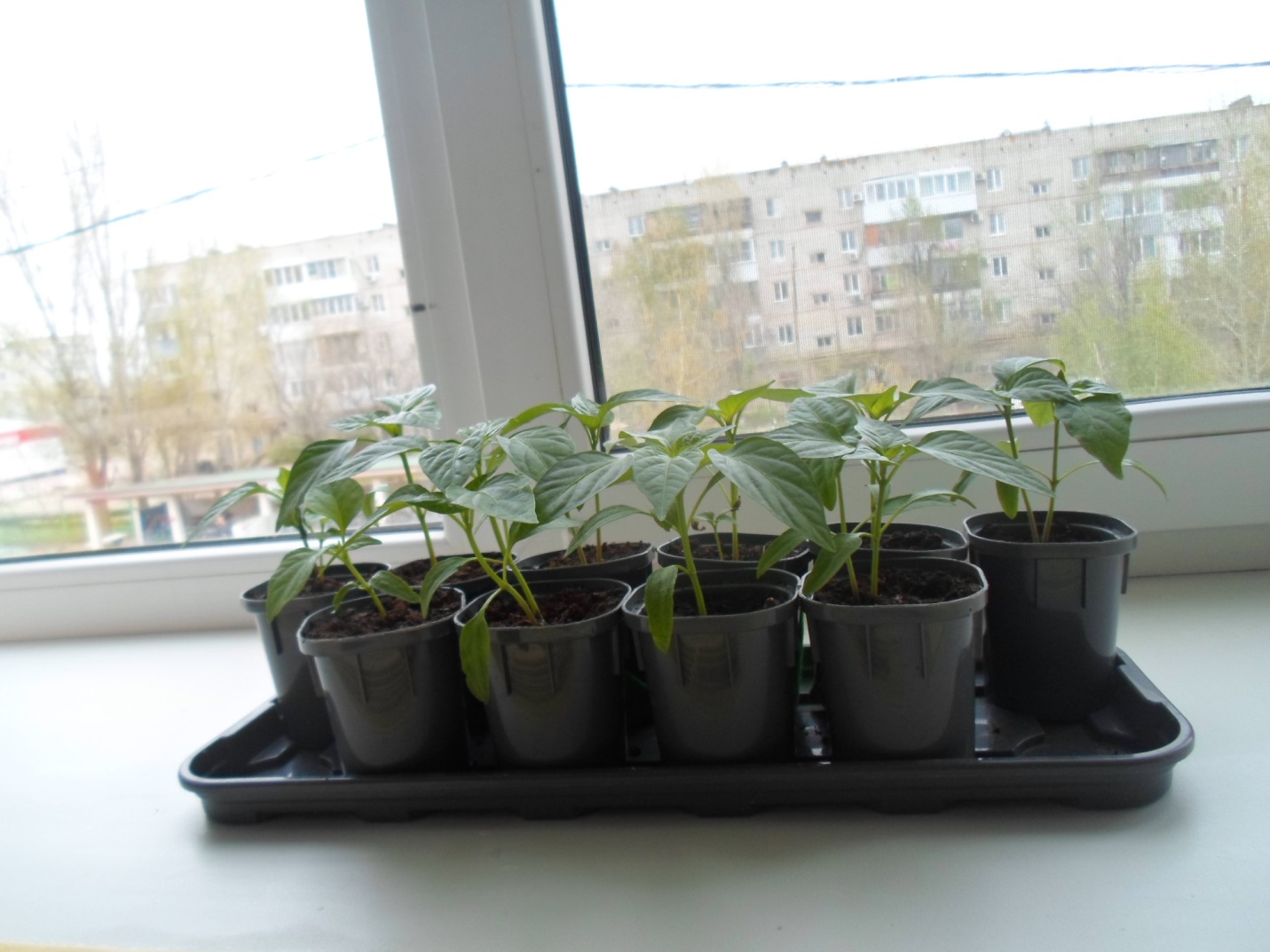 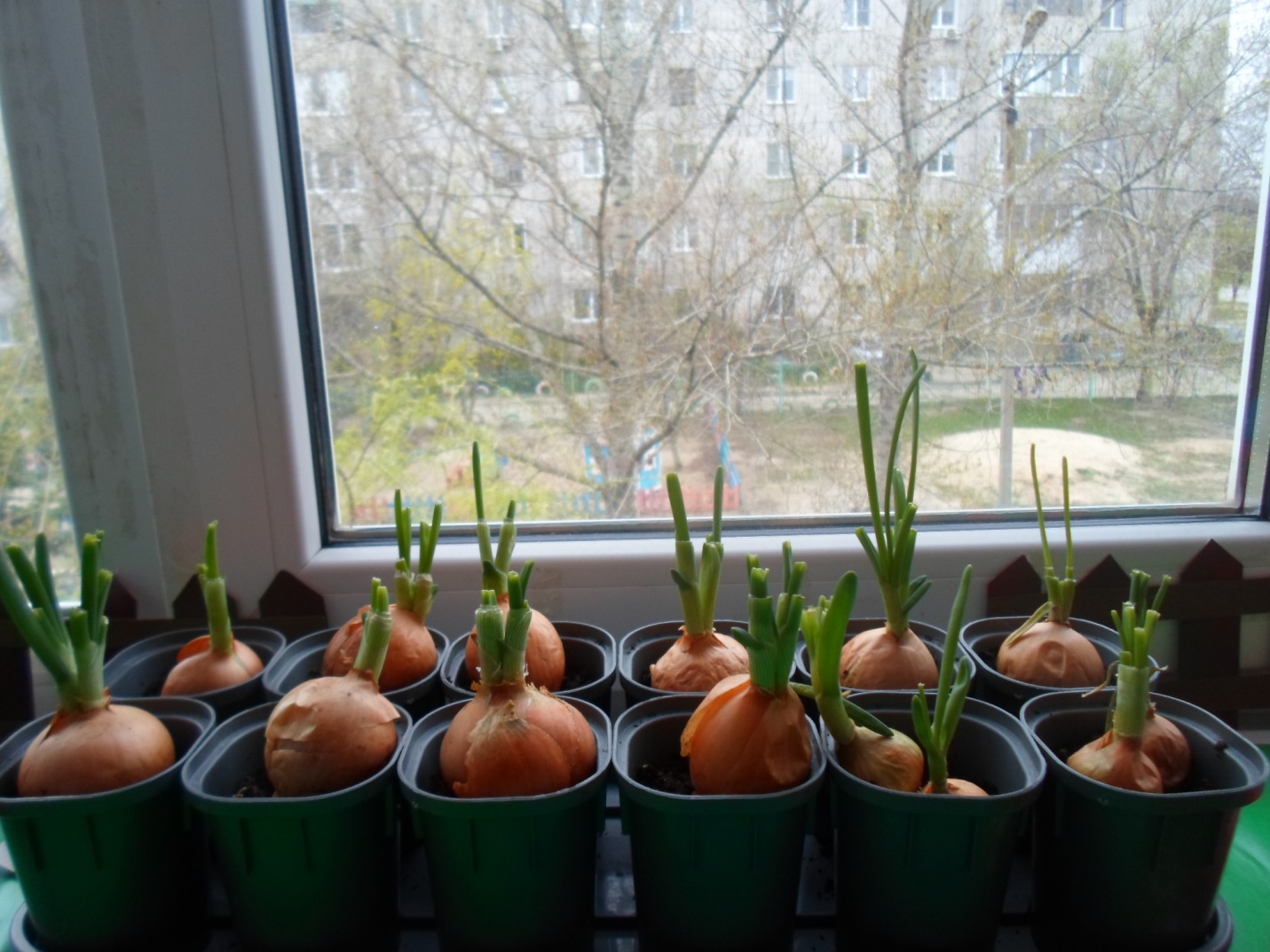 Конкурс кормушек в рамках природоохранной акции «Поможем птицам пережить зиму»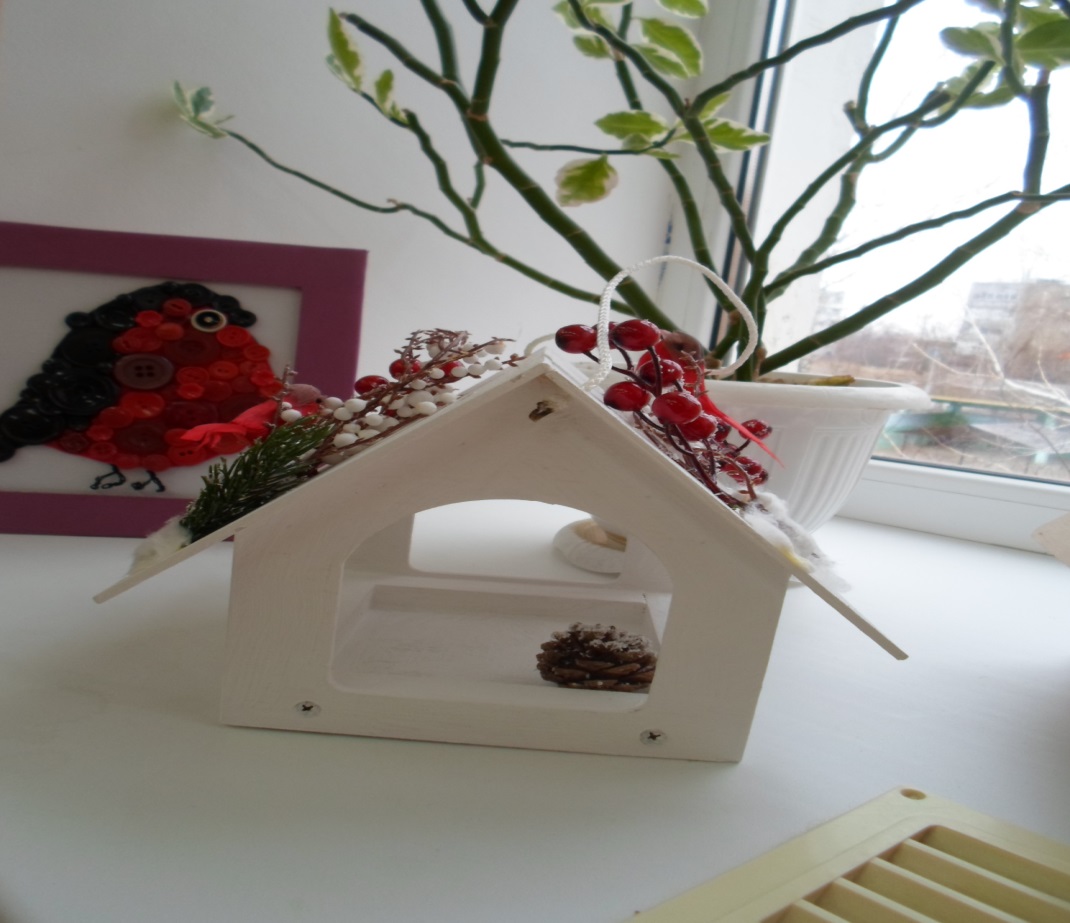 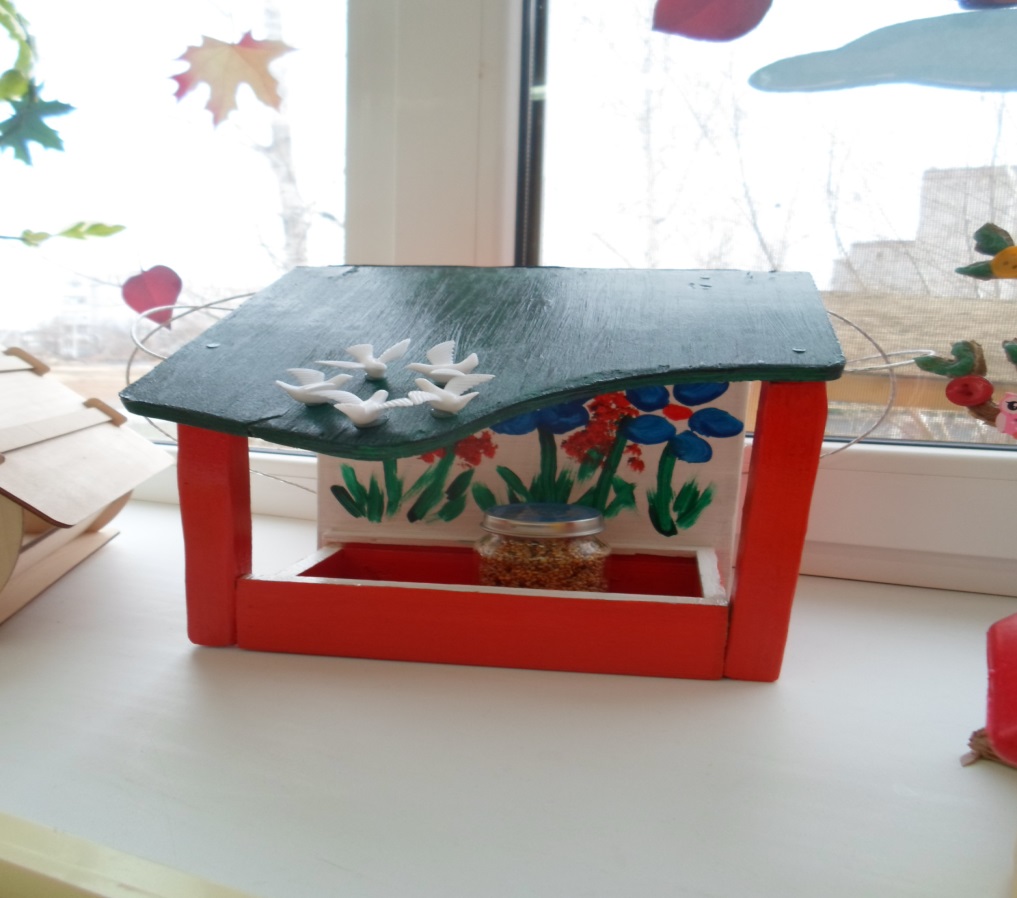 Спортивные состязания с папами в рамках акции «Здоровье – наш бесценный дар»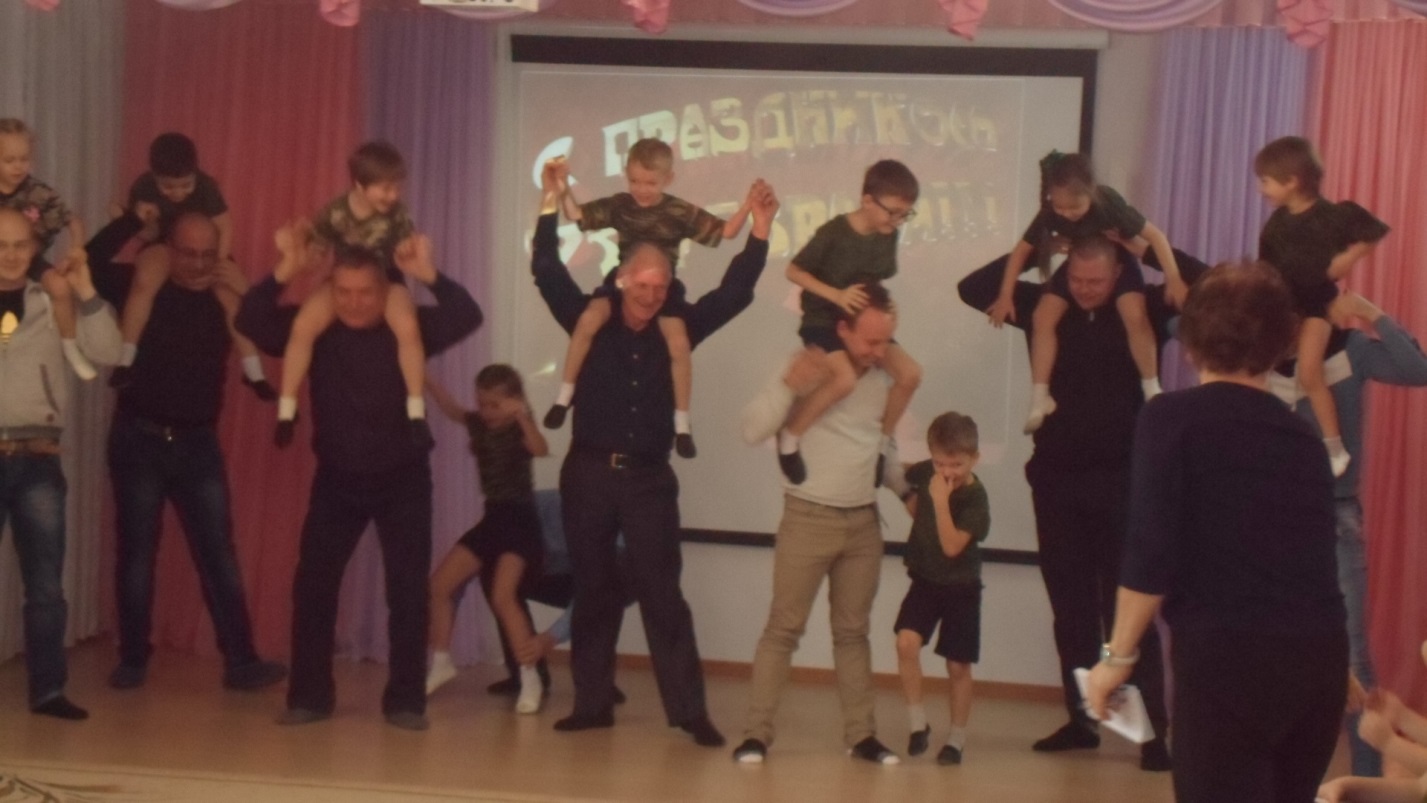 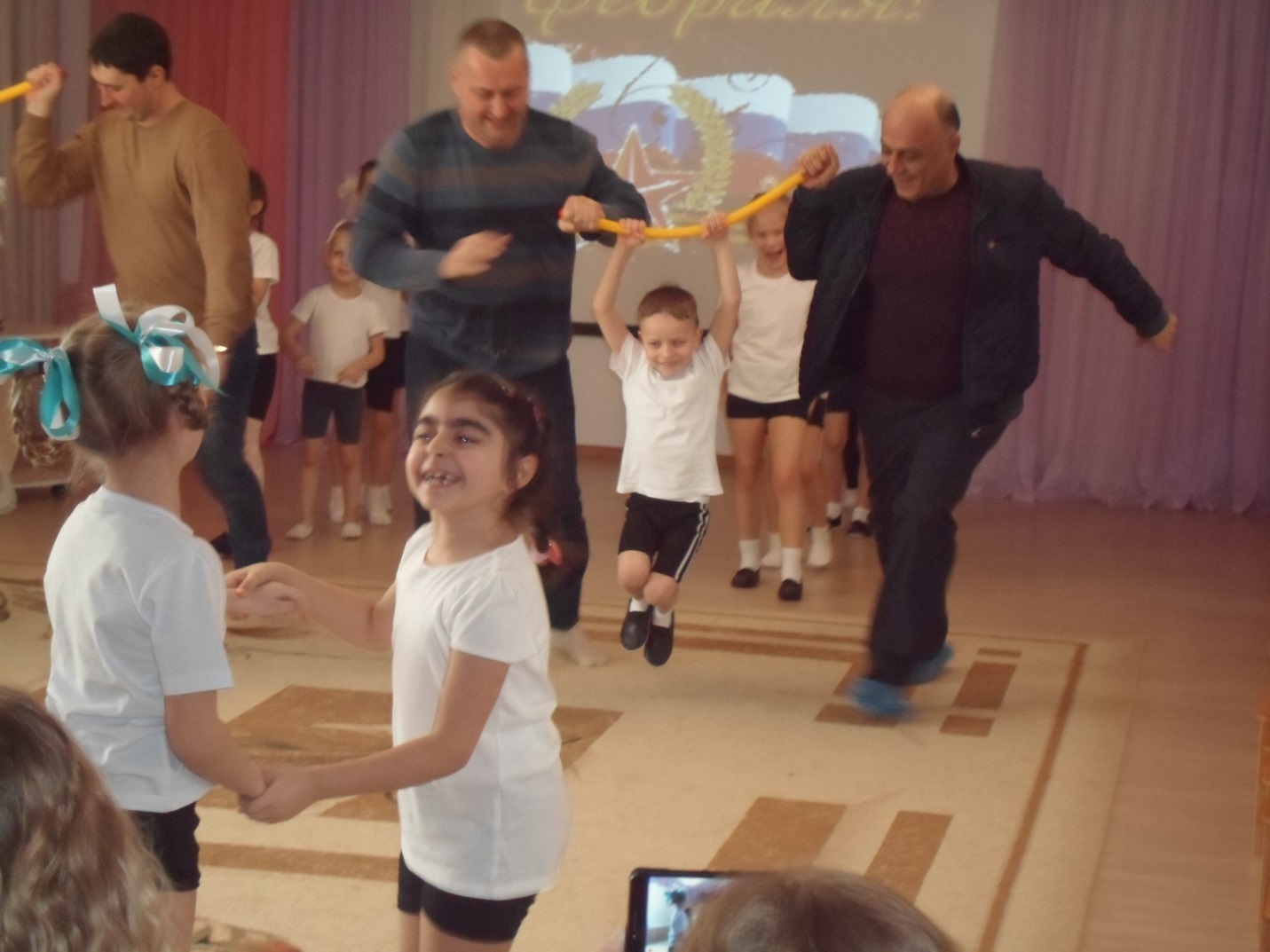 